Ahoy there Maple Pirates!We are going on a treasure hunt.Can you find something to use as:A pirate hookA feather from your parrotA cannon ballA plank for bad pirates to walk!A piece of shiny treasureA pirate patchA pirate hatA wooden leg					A treasure mapA pirate snackGood luck me hearties!!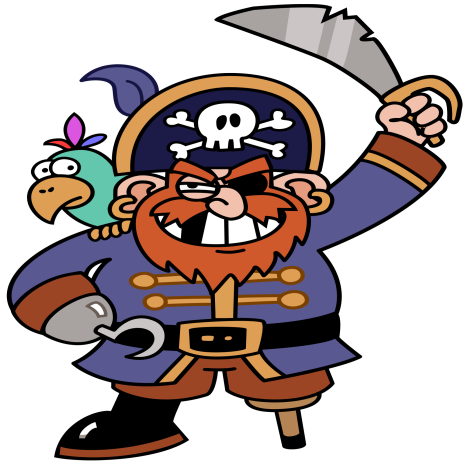 